CAPPS for ManagersLog into CAPPS Enter the URL https://entprtlprd.cpa.texas.gov/ in a browser window. HINT:  You can add this web address to your Favorites for easy access later.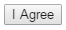 Click 		on the Authorized Use Disclaimer page.HINT:  You should have received an email with a temporary password and instructions to reset. If you did not change your password, contact your Security Administrator at _______________.Enter your User ID and Password.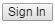 Click                                  CAPPS Login Screen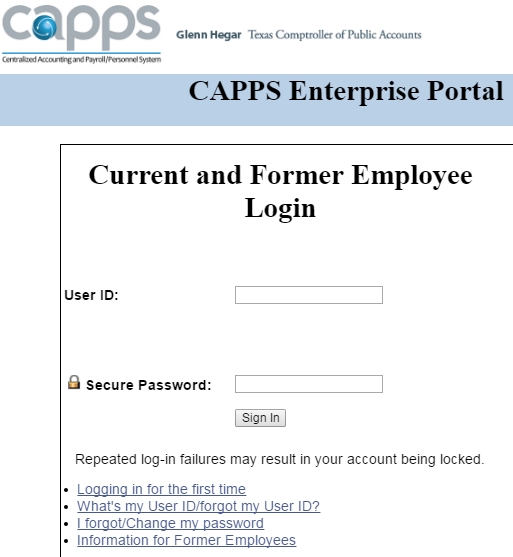 HINT:  CAPPS will lock your account after 3 failed login attempts.HINT:  If you set up a Password Hint previously, you can click on I Forgot/Change my password to reset it.For HelpContact the following resource if you need additional assistance with logging into CAPPS:Insert your agency specific instructions here, including your security administrator’s contact information.Approving Time for Direct ReportsClick the Manager Self-Service button from the CAPPS main menu.       CAPPS Main Menu: Time & Leave Approval Button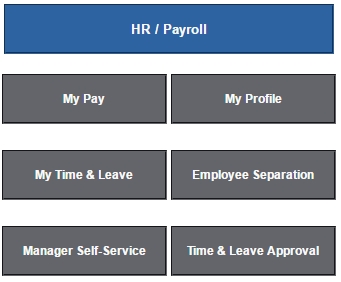 One of the following messages will display:                                       Click on the Manager Summary Approval Page link, if you have time to approve.HINT:  Only your direct reports will appear in your Manager Summary Approval Page.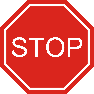 The Manager Summary Approval Page is view only. Clicking the E-Sign & Approve button or the Approve/Deny checkboxes won’t work.Click on the Employee Name in the left-hand column to view the employee’s timesheet.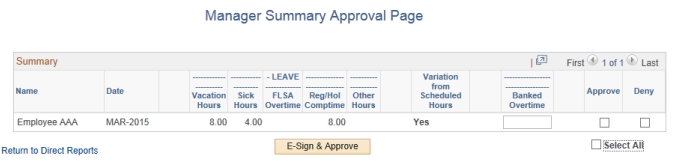 The Date will default to the 1st day of the month that the employee entered time or leave, but it can be changed if needed. Click 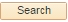 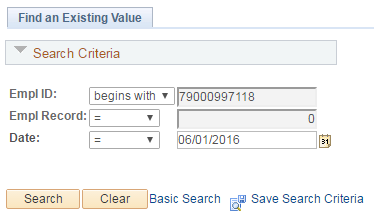 Review the time and leave entries before approving.  Sample Time Entry Row 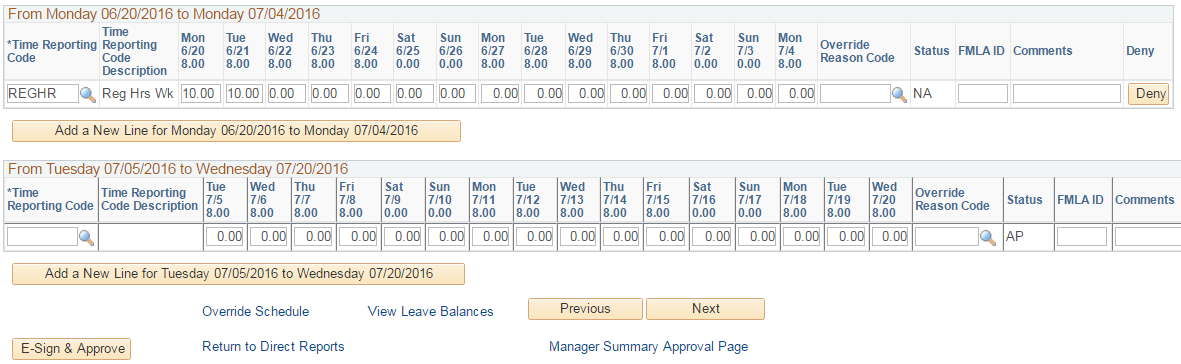 Commonly used Time Reporting Codes (TRCs) used in CAPPS time and leave: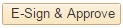 Click 			    in the bottom left corner of the timesheet to approve all entries. Click OK, and you will be returned to the employee timesheet.HINT:  Click 	               at the end of a row, and an email notification will be sent to the employee. You can also add a comment before clicking Deny. The employee can then make changes and resubmit for approval.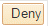 HINT:  A status of NA means that the time entry still Needs Approval. A status of AP means that the time entry has been Approved.ADMLTAdministrative Leave TakenMay be awarded for outstanding performanceANLVTAnnual Leave TakenVacation Leave TakenCOMPTCompensatory Time TakenUse when you take Regular Comp TimeREGHRRegular Hours WorkedUse when you work over your scheduled hoursREGHWReg Hours Worked on HolidayUse to record hours worked on a holiday (8 hrs max)SICKTSick Leave TakenUse when you take Sick Leave